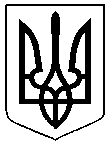 УКРАЇНАІЛЛІНІВСЬКА СІЛЬСЬКА РАДАКОСТЯНТИНІВСЬКОГО РАЙОНУДОНЕЦЬКОЇ ОБЛАСТІВІДДІЛ ОСВІТИвул.Адміністративна42/3, с. Іллінівка, Донецька область,85143  тел./факс: (06272)-2-10-50, e-mail 41562701@HYPERLINK "mailto:41073075@mail.gov.ua"mailHYPERLINK "mailto:41073075@mail.gov.ua".HYPERLINK "mailto:41073075@mail.gov.ua"govHYPERLINK "mailto:41073075@mail.gov.ua".HYPERLINK "mailto:41073075@mail.gov.ua"uа  код ЄДРПОУ 41562701_________________________________________________________________________________________  На виконання Постанови Верховної Ради України від 18 грудня 2018 року  № 2654-VIII «Про відзначення пам’ятних дат і ювілеїв у 2019 році», згідно з розпорядженням голови Донецької обласної державної адміністрації, керівника обласної військово-цивільної адміністрації від 12 грудня 2018 року № 1481/5-18 «Про План основних заходів Донецької обласної державної адміністрації на 2019 рік», з метою збереження національної пам'яті, консолідації та розвитку національної свідомості українського народу, у лютому 2019 р. відзначаються так пам’ятні та ювілейні дати:01.02.2019 р. – 30 років з часу створення Товариства української мови імені Тараса Шевченка (нині – Всеукраїнське товариство «Просвіта» імені Тараса Шевченка (1989 р.)15.02.2019 р. – День вшанування учасників бойових дій на території інших держав, 30 років із дня виведення військ з Афганістану.Срітення.17.02.2019 р. – 160 років від дня народження Миколи Федоровича Гамалії (1859-1949), українського мікробіолога та епідеміолога20.02.2019 р. – День Героїв Небесної СотніДень соціальної справедливості130 років з дня народження Лева (Левка) Ревуцького (1889–1977), композитора, педагога, мистецтвознавця, музичного і громадського діяча21.02.2019 р. – Міжнародний день рідної мови23.02.2019 р. – 100 років з дня народження Петра Федуна (псевдонім – Полтава) (1919–1951), військового та політичного діяча, члена ОУН та УПА140 років з дня народження Казимира Малевича   (1879–1935), художника, теоретика мистецтва, педагога28.02.2019 р. – 130 років з дня народження Павла Шандрука (1889–1979), військового діяча, генерал-хорунжого Армії УНРРекомендуємо провести в закладах дошкільної, загальної середньої, позашкільної освіти Донецької області заходи урочистого, меморіального, інформаційно-просвітницького характеру з відзначення:30 річчя з дня виведення військ з Афганістану.Правові підстави: розпорядження Кабінету Міністрів України № 999-р від 05 грудня 2018 р.).Рекомендовані заходи: виховні години «Ціна чужої війни: до 30-річчя з дня виведення радянських військ з Афганістану» у формі бесід, усних журналів, відеоуроків з обговоренням для учнів початкових та середніх класів; семінарів, круглих столів, дискусій для учнів старших класів закладів загальної середньої освіти Донецької області.День Героїв Небесної Сотні Правові підстави: Указ Президента України від 11 лютого 2015 року № 69/2015 «Про вшанування подвигу учасників Революції гідності та увічнення пам’яті Героїв Небесної Сотні»; розпорядження голови Донецької обласної державної адміністрації від 25 січня 2019 року № 0.6/16/188/0/2-19.Рекомендовані заходи: -акції «Ангели пам’яті», «Запали вогонь пам’яті» (за прикладом акції 20 лютого 2018 р. у Києві  залучити бажаючих розвісити паперових ангелів біля пам’ятників, пам’ятних знаків, меморіальних дошок на честь загиблих Героїв Небесної Сотні, учасників АТО/ООС, мирних жителів – жертв конфлікту на сході України та поставити свічку на спомин про загиблих за Україну);-культурно-мистецькі акції, літературно-музичні вистави-присвяти «Рабів до раю не пускають»;-виховні години «Небесна сотня воїнів Майдану» у формі бесід, відеоуроків з обговоренням для учнів початкової, середньої школи; засідань за круглим столом, дискусійних клубів для учнів старшої школи;- зустрічі педагогів та учнів закладів загальної середньої освіти з учасниками та очевидцями подій доби Революції Гідності, учасниками АТО, ООС.З метою підвищення ефективності проведення позаурочних масових заходів, спрямованих на формування патріотичних почуттів дітей та учнівської молоді, відділом національного виховання Донецького обласного інституту післядипломної педагогічної освіти розроблено сценарій виховної години «Ціна чужої війни: до 30-річчя з дня виведення радянських військ з Афганістану» у формі дискусії-симпозіуму та презентацію до неї, які можна завантажити з гугл-диску за посиланням:https://drive.google.com/drive/folders/1EKdwttdAS_jFfjzvMi19h6P-i7UHgnK0?usp=sharing .Просимо своєчасно довести зазначену інформацію до відповідальних педагогічних працівників закладів освіти та забезпечити якісний організаційно-методичний супровід проведення урочистих, інформаційно-просвітницьких заходів із відзначення пам’ятних та ювілейних дат.Для підготовки узагальненої інформації про заходи з відзначення Дня вшанування учасників бойових дій на території інших держав необхідно заповнити гугл-форму https://docs.google.com/forms/d/e/1FAIpQLSfJp1frxp5dsVpbYNWa_EhrCWo6z8hbBlWNUW1UGrHyT53Abg/viewform?usp=sf_link  до 15.00 17 лютого 2019 року. Начальник відділу освіти                                                                 Н.В.СидорчукПасічна Тетяна Валеріївна0666934074від05.02.2019№127Керівникам закладів загальної середньої освіти┐Про відзначення пам’ятних та ювілейних дат у лютому 2019 року┐